Attendance policies and strategies - what do they look like at 25 schools with a track record of improvement?We Are In Beta Community have kindly shared with us their key findings following an analysis of school attendance policies, guidance for parents/carers and other attendance-related information in the top 25 schools with a track record of attendance improvement. We hope you will find this helpful when reviewing your own school’s policies. Click below to find out the 12 key findings: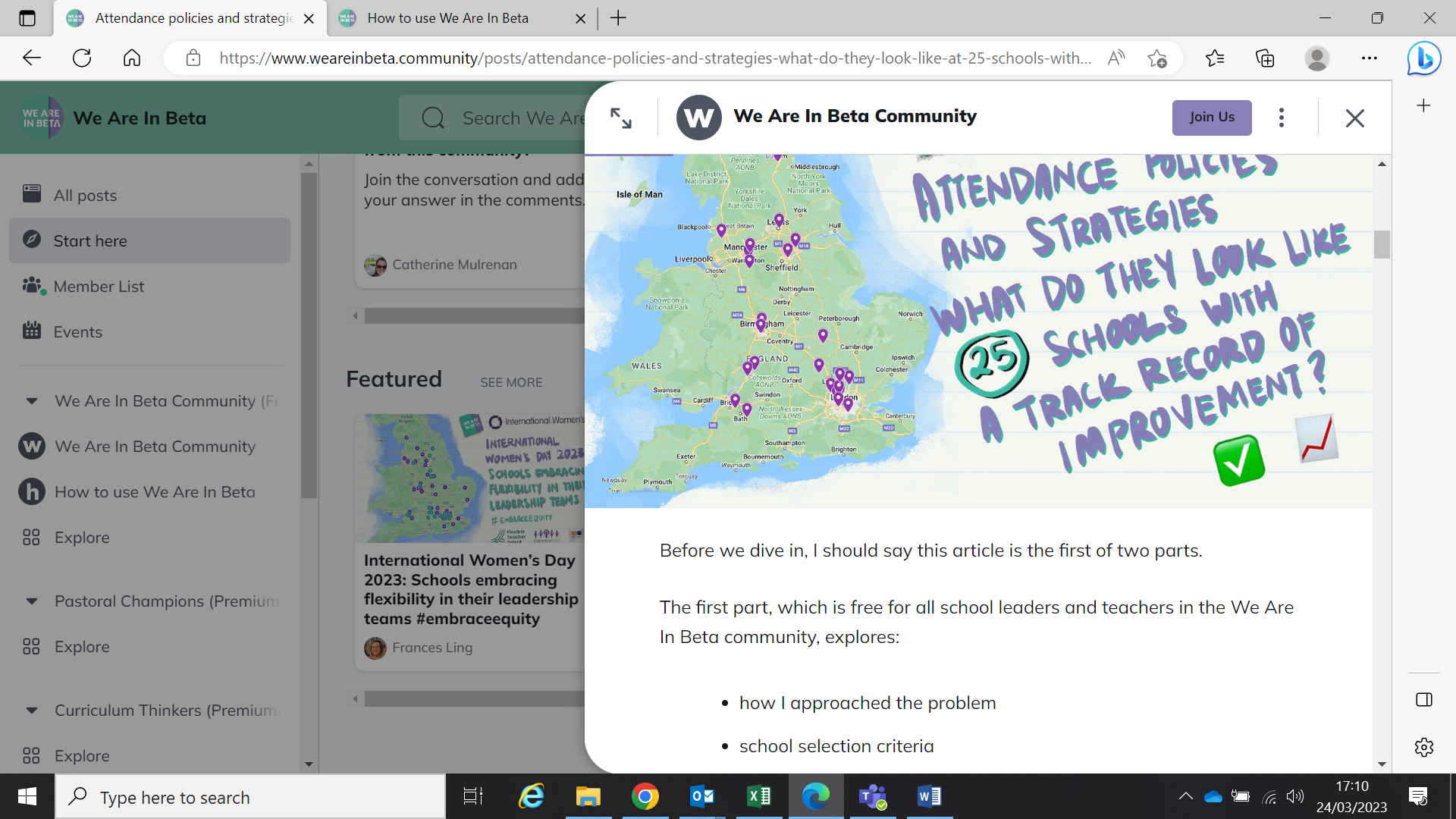 